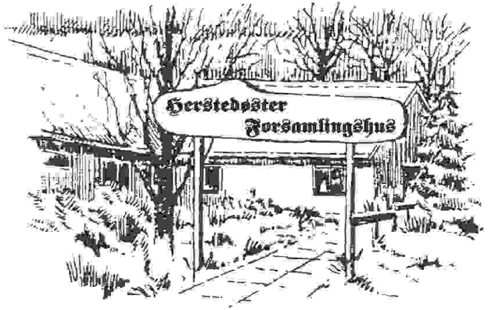 Bestyrelsens beretning februar 2024Året i Forsamlingshuset Tiden løber, og nu er der næsten gået et år siden sidste generalforsamling. Det glæder os at kunne sige, at 2023 var et godt år for Herstedøster Forsamlingshus. Huset er blevet brugt til vores fælles glæde, og det er jo netop meningen med vores Forsamlingshus. Som I kan se i kalenderen nedenunder, så har der været mange aktiviteter både for voksne og for børn.De fleste af aktiviteterne blev sat i gang af bestyrelsen, men nogle sker på initiativ af jer medlemmer. Og det er dejligt. Sådan så vores kalender ud i 2023HusetÅret 2023 har også været et år med udfordringer, for arbejdet med installering af Fibernet og Fjernvarme har sat sit præg på 2023 – og ikke kun på Forsamlingshuset. Byen har været invaderet af lastbiler, gravkøer og arbejdsvogne af alle slags. Der blev gravet, hamret, flyttet jord, sat skilte op, installeret trafiklys, oprettet depoter og bakket. ”Bib - Bib – Bib! ”- lyden fra en bakkende lastbil - må være årets lyd. Vi var jo lidt bekymret over, hvordan arbejdet med fjernvarmen ville komme til at påvirke trafikken omkring huset og ikke mindst parkeringen. Denne bekymring var helt unødvendig. Alle tog hensyn til, at parkeringspladsen skulle kunne bruges til lejerne. Tak for det. Men nu vender freden og roen snart tilbage. Dejligt! I Forsamlingshuset er vi for øjeblikket i gang med at sikre, at vi udnytter fjernvarmen bedst muligt. Heldigvis har Forsamlingshuset venner, som har hjulpet os og fx fulgt indstillingen af fjernvarmen i forsamlingshuset tæt.  Det kommer huset til gode, når vi skal træffe beslutninger vedr. radiatorernes udstyr med ventiler m.m.Det økonomiskeSom I godt ved, er udlejningerne Forsamlingshusets økonomiske grundlag. Huset har i 2023 været udlejet hele 52 gange. Vi har heller ikke haft store udgifter i det forgangne år. Vi har været forsigtige efter corona-år og inflation. Det ser derfor lidt lyst ud for vores økonomi. Vi har derudover været utrolig heldige med arrangementer, som skæpper lidt i kassen. Først og fremmest er der julemarkedet, som i 2023 slog alle rekorder. Bankoaftenen i november gav også et fint overskud. Desuden tjener vi lidt penge på biblioteksarrangementerne, da vi dér kan sælge lidt kaffe og kage m.m. Kommende udgifterVi har besluttet at henlægge 200.000.- til uforudsete, store udgifter, men mest som en slags opsparing. Beslutningen omkring radiatorerne i forhold til fjernvarmen er endnu ikke helt landet, da vi er i gang med at indhente tilbud. Der venter desuden en renovering af vores terrasse. I det hele taget har vi mange ideer til, hvad der kunne gøres af forbedringer i og omkring Herstedøster Forsamlingshus. Det er en del af vores fortsatte arbejde med visionerne. Det vil vi gerne tale med jer om på Generalforsamlingen.  VisionernePå sidste generalforsamling gav vi jer et indblik i det væld af ideer, som bobler i bestyrelsen og som vi kalder vores visioner. Sidste år valgte vi at fokusere på tre af punkterne:Fællesspisning - Forsamlingshusets venner - Folder om Herstedøster Forsamlingshus. Der er sket meget siden sidst. Til Fællesspisning har flere madhold prøvet at skabe lidt forandring. Meget er lykkedes rigtig godt. Fx indtænkte nogle hold vegetarretter i deres menu, hvad der var til stor glæde for mange. Nytårskuren med en velkomstdrink i hånden var superhyggelig. Samtaleoplæg, fx ”Hvor mange år har vi boet i Herstedøster tilsammen ved vores bord?”, for at finde ud af, hvem der først skulle have lov til at hente mad – var en rigtig god ide og fik os i gang med at tale sammen på en anden måde. Vi taler mere om det på Generalforsamlingen.Fællesspisning er en vigtig del af fællesskabet i Herstedøster. Det er en god tradition, som vi sammen skal bakke op om for at holde det i live. Så kom og vær med på et madhold!Forsamlingshusets Venner blev modtaget utrolig positivt under sidste generalforsamling. Rigtig mange af jer skrev sig på. Det er vi virkelig glade for. Vennerne har været til stor hjælp ved Julemarkedet, havedagen m.m. Og brændingen af ukrudt på parkeringspladsen har fungeret supergodt. Siden har vennerne fået en Facebook-gruppe, ”Forsamlingshuset venner Herstedøster”. Godt gået! Men selve siden har ikke sådan rigtigt været i brug.Det taler vi også videre om på Generalforsamlingen.Folderen skulle gerne komme ud inden Generalforsamlingen. Vi er spændte på, hvad I siger til den.Og så er der alle drømmene om, hvordan vi kunne udvide huset og inddrage husets udendørsareal. Vi vil gerne fortælle jer om nogle af vores ideer på Generalforsamlingen, og samtidig vil vi gerne lytte til jer. Vi vil gerne stikke en finger i jorden, for det er vigtigt for os, hvad I tænker.Bestyrelsens arbejdeUdlejningerne fylder meget i vores bestyrelsesarbejde på mange forskellige måder. Der skal kommunikeres med folk, der vil leje huset. Kontrakter skal sendes. Der skal tjekkes, om pengene kommer ind, mindes om betaling m.m. Huset skal vises frem. Der skal holdes øje med, om huset er i orden – både ude og inde - det tjekkes dagligt. Der skal holdes øje med, om affaldscontainerne er tømte. Der skal udleveres nøgler til lejerne og lige repeteres, hvad man kan og hvad man ikke kan. At være husvagt er faktisk en rigtig hyggelig opgave, da folk er så glade – både inden festen, men også rigtig meget efter festen, når man som husvagt igen modtager nøglerne. Vi bliver tit lidt stolte af vores Forsamlingshus. Vi har en rigtig god bestyrelse. Alle gør en indsats! Der er en positiv og konstruktiv stemning til bestyrelsesmøderne, som vi holder ca. 10 gange om året.Ifølge vedtægterne kan vi være 11 bestyrelsesmedlemmer og 2 suppleanter. Lige nu består bestyrelsen i Herstedøster Forsamlingshus af 10 almindelige bestyrelsesmedlemmer og 2 suppleanter. Men der er god brug for, at vi er 11 bestyrelsesmedlemmer. I år er fire bestyrelsesmedlemmer på valg:Christa Rossen, Mette Velds Andresen, Pernille Ask Aabo og Pernille Myers. Christa Rossen, Mette Velds Andresen og Pernille Ask Aabo modtager genvalg. Men Pernille Myers vil gerne være suppleant et års tid. Suppleanterne er på valg hvert år. Lige nu er det Lars Iversen og Henrik Vennegaard. Lars Iversen modtager genvalg, og Henrik Vennegaard vil rigtig gerne være en af de meget gode venner.Så derfor bliver der lige nu to bestyrelsesposter ledige. Hvis du har lyst til at være med i arbejdet omkring huset – uanset om det er som husvagt, praktisk gris, referent eller en, som er fuld af ideer - så kom og vær med. Vi glæder os!Bestyrelsen består i dag af:Charlotte Romlund Hansen - Kasserer/ regnskab, sekretærChrista Rossen - Oldfrue/ indkøb/ husvagtGitte Rasmussen - UdlejningJack Sander - Husvedligehold/ husvagtLore Rørvig - Formand/ indkøb/ husvagt/ bibliotekskontaktMette Velds Andresen - Hjemmeside/ nyhedsbrev/ husvagtPernille Ask Aabo - Børnearrangementer/ husvagtPernille Myers - Havekvinde/ husvagt/ bibliotekskontaktYvonne Gørtz - Kasserer – udlejning/ næstformandSigne Haarh - Udlejning/ børnearrangementer……….SuppleanterHenrik Vennegaard - Havemand/ altmuligmand Lars Bo Iversen - Havemand/ bibliotekskontakt/ Indkøb Herstedøster, februar 2024Tirsdag, den 17.01.                                         Fællesspisning	 Onsdag, den 08.02.                                         Arrangement Bibliotek og Kirke: Foredrag med Kaspar KoldingSøndag, den 19.02.FastelavnTirsdag, den 28.02.FællesspisningSøndag, den 05.03Arrangement Bibliotek: for børn og voksne:  Klip et gækkebrevTirsdag, den 21. 03.Generalforsamling GrundejerforeningOnsdag, den 22. 03.                                          SangaftenMandag, den 27.03.                                          Generalforsamling ForsamlingshusFredag, den 24.03.Herstedøster BodegaOnsdag, den 19.04.FællesspisningSøndag, den 23.04.                                         HavedagTirsdag, den 25.04Generalforsamling Vandværket Fredag, den 23.06.Sankt Hans Lørdag, den 12.08.                                           SommerfestMandag, den 18.09.FællesspisningTorsdag, den 12.10.Arrangement Bibliotek og Kirke: Foredrag Anne-Cathrine RiebnitzskyFredag, den 13.10.                                          Ladies NightOnsdag, den 25.10.FællesspisningTirsdag, den 31.10. HalloweenFredag, den 03.11.BrætspilsaftenSøndag, den 12.11.JulemarkedSøndag, den 15.11.Arrangement Bibliotek: en aften med Benny AndersenMandag, den 20.11.FællesspisningOnsdag, den 29.11.BankoSøndag, den 03.12.Juletræstænding og risengrødFredag, den 15.12.Løbeklubben hyggerSøndag, den 17. 12.God jul fra Bestyrelsen med sang og varm kakaoMandag, den 18.12.Bakkens Horn – Julekoncert på terrassen 